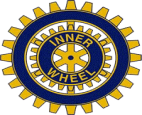 Sigtuna-Arlanda IWCCharity under året 160701 – 170630
Narkotikabekämpning	 3 000:-Barnfonden	 5 000:-
- Låt flickor växa upp hela 3 500:-
- Hjälp till självhjälp            1 500 :-	 Operation Smile	 2 500:-Väntjänsten Sigtuna	 3 000:-
Summa	13 500:-	